VALUATION TRIBUNAL FOR ENGLAND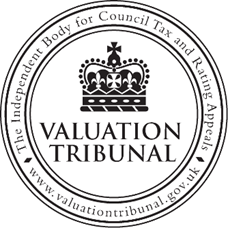 APPLICATION FOR A FACE TO FACE HEARING Address of the property that the appeal relates to;If you are of the opinion that the tribunal could not dispense justice remotely in your case, please explain why.If you have special needs, which would prevent you engaging remotely, even by telephone, please provide further detail and if possible provide any relevant evidence in support. If your application for a face to face hearing is successful, you may be expected to travel to a hearing venue outside your immediate town or city. Although the tribunal provides a free service for council tax and completion notice appeals, parties are expected to meet their own travel costs. There may also be a further delay before we are in a position to hear your appeal. Please sign below before you submit your application.Appeal numberVT hearing date (if applicable)Your nameName of the other party (respondent)Under regulation (6)(3)(g) (appeal management powers) of the Valuation Tribunal for England (Procedure) Regulations 2009 the tribunal may determine the form of any hearing. The definition of what constitutes a hearing has been amended within its Procedure regulations as follows;“hearing” means an oral hearing and includes a hearing conducted in whole or in part by video link, telephone or other means of instantaneous two-way electronic communication;As the Information Technology has proven very reliable and has enabled the tribunal to work in a more efficient, flexible and cost effective manner, the tribunal has decided that a remote hearing will normally be arranged, unless it is satisfied, following the application from a party, that there are compelling reasons to justify a departure from its default position and normal way of working. The tribunal would only make alternative hearing arrangements, if it was satisfied that it could not dispense justice remotelySigned……………………………………..Date………………………………………..